Friends of Barningham School 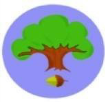 Autumn Term Newsletter – Second half 2018Welcome to the Friends of Barningham School newsletter. We aim to raise money for the school throughout the year with fundraising events and meet regularly to plan and arrange such events. New ideas and members are always welcome to join us. https://www.facebook.com/FriendsBarninghamSchool/We would like to take this opportunity to thank everyone who helps in any way they can.  Afternoon Tea in November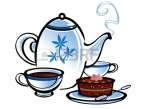 This was a great success and we raised over £100. Thank all those who baked, helped and who came to enjoy a cup of tea and a slice of cake with us! We are aiming to hold these once a term as it’s a lovely social relaxing event. Upcoming Dates for your DiaryWe have signed up to be part of easyfundraisingonline - by signing up, every time you purchase something online from one of over 3,000 retailers, including Amazon, M&S, Argos, eBay, Tesco etc, a small percentage of what you spend will be credited to our account.  It doesn't have any additional cost to you and is a great way to raise funds for our school.  To register for an account, go tohttps://www.easyfundraising.org.uk/causes/friendsofbarninghamcevcprimaryschool/You can also download an app on your phone 📲What to do?1)  Create an account2)  Find your "cause" - Friends of Barningham School3)  Select the shop you want to buy from, for example, Amazon or eBay...... 4)  The site will take you directly to your normal Amazon/eBay (retailer) account and you shop in the normal wayHappy shopping, and thank you for supporting us - every penny raised provides additional facilities for the children at our schoolBag2SchoolRecycle your unwanted clothing / items. The bags will be collected on the morning of Tuesday 27 November in the designated area in the rear playground. Please DO NOT bring your bags in before this day as sadly we cannot store them.  Christmas Disco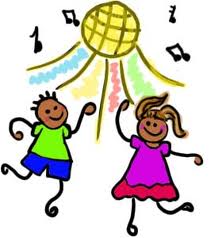 Thursday 13 December:Rabbits and Squirrels 6:00 – 7:00pmBadgers and Owls 7.15 - 8.30pm Price is £1 per child. There will be a tuck shop on the night and tattoos / glitter art. Your child can bring change in a purse or envelope, which helpers at the disco will look after.  Christmas Fair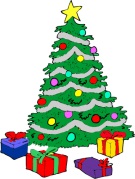 Saturday 08 December 11-1pmIt’s that wonderful time of the year again and the friends are planning another great Christmas Fair, and the event will include; Toy tombola, raffle , adult tombola; Sweet stall ,lots of stocking fillers and gift ideas , money tree , Christmas tattoos and face painting refreshments , including mulled wine; Snow globes and other craft making and lots of games and, of course, SANTA !As usual we can only hold these fundraisers with your help! A box is in school reception for tombola donations such a good quality cuddly toys, games, books, sweets - indeed any items suitable for tombola are greatly received. If you know anyone with a business or who makes things please ask if they would like to donate a raffle prize? We always receive generous gifts for this from local companies but the more the merrier! CHRISTMAS BOXES: We will once again be doing class boxes to win at the Fair – watch out for further details please!MONEY TREE: The children will receive a small envelope which we kindly ask them to decorate, fill with loose change up to £1 and return to school. These are then hung on the “money tree” and you can win them at the Fair . We hope to make it the best Fair ever and hope to see as many of you with your family and friends.Wrapping and wine evening Sunday 16 December 3-6pm  We thought it would be nice to hold a relaxed social event at this special time of the year and what better than to bring your wrapping paper , sellotape and presents and of course a bottle of something to help you while you wrap ! If you run out of presents to wrap then why not help someone else. It’s such a busy time of year so this is a chance to escape and wrap without fear of the children seeing you! There will be mince pies and hot sausage rolls, tea/ coffee / hot chocolate to keep you warm and we just ask a donation to the Friends for these please. If you have any questions or would like to help, please see Sheree Morris in Rabbit Class or any of the Friends, we are always happy to help!Next meeting: Wednesday 21 November 9.30 at the village hall  Please join us for coffee, biscuits and to share your ideas. The Friends Committee